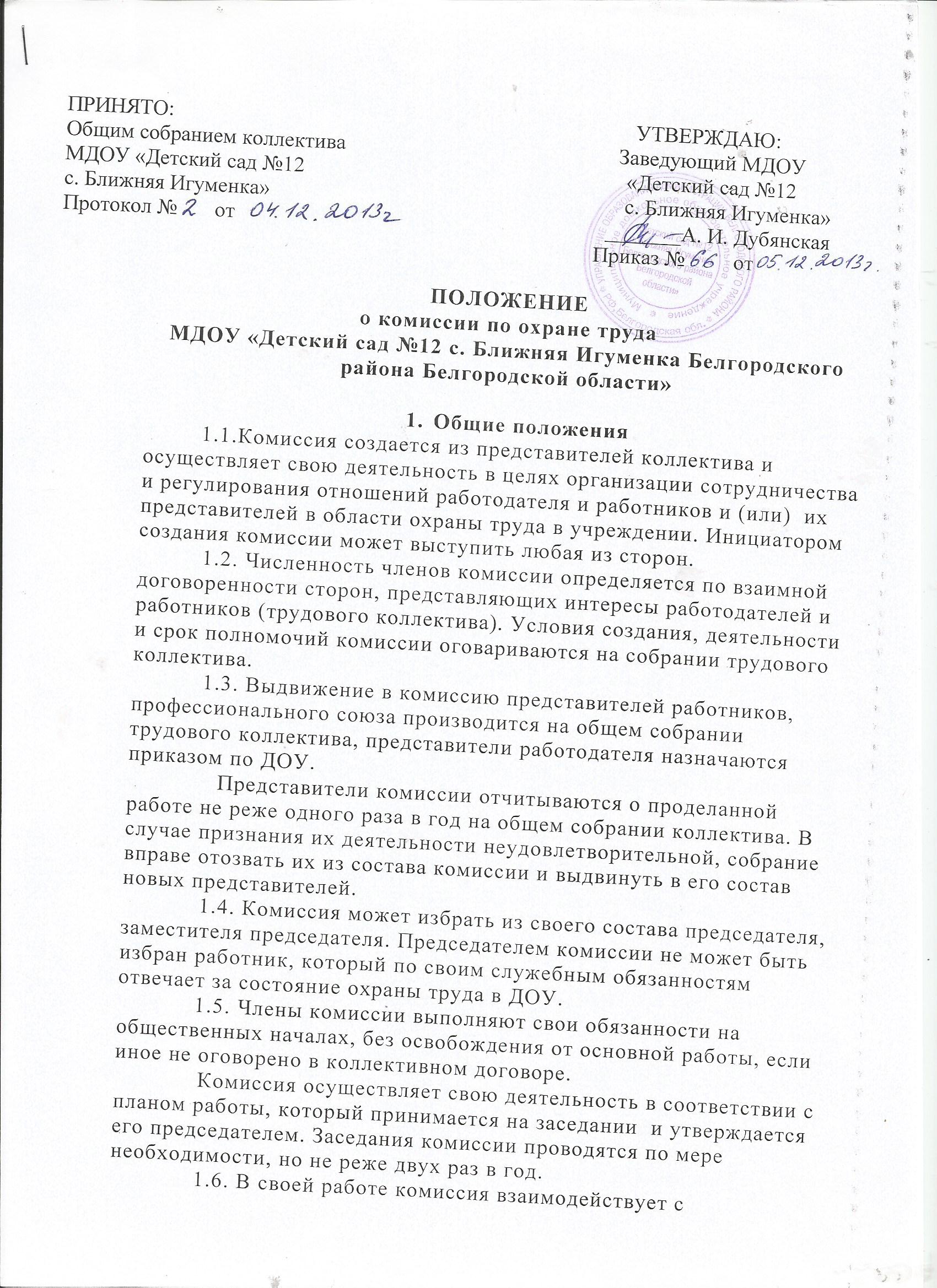 государственными органами управления охраной труда, профессиональными союзами.              1.7. Для выполнения возложенных задач членам комиссии рекомендуется получить соответствующую подготовку в области охраны труда по специальной программе на курсах за счет средств работодателя.              1.8. Комиссия в своей деятельности руководствуется законодательными и иными нормативными правовыми актами Российской Федерации о труде и охране труда, коллективным договором (соглашением по охране труда), нормативными документами учреждения.2. ЗАДАЧИ КОМИССИИНа комиссию возлагаются следующие основные задачи:2.1.	Разработка на основе предложений сторон программы совместных
действий работодателей и профессионального союза по улучшению условий и охраны труда, предупреждению производственного травматизма.2.2.	Рассмотрение,    предложений   по   разработке    организационно-технических и санитарно-оздоровительных мероприятий для подготовки проекта соответствующего раздела коллективного договора или соглашения по охране труда.2.3.	Анализ существующего состояния условий и охраны труда в учреждении и подготовка соответствующих  предложений в  пределах своей компетенции по решению проблем охраны труда.2.4.	Информирование работников о состоянии условий и охраны труда на рабочих местах, существующем риске повреждения здоровья и полагающихся работникам средствах индивидуальной защиты, компенсациях и льготах.3. ФУНКЦИИ КОМИССИИДля выполнения поставленных задач на комиссию возлагаются следующие функции:3.1.	Рассмотрение  предложений работодателей  и  профессиональных союзов, а также отдельных работников по созданию здоровых и безопасных условий труда  в ДОУ и выработка рекомендаций, отвечающих требованиям сохранения жизни и здоровья работников и детей в процессе трудовой деятельности и воспитательно-образовательного процесса.3.2.	Рассмотрение результатов обследования состояния условий и охраны труда на рабочих местах и в ДОУ в целом, участие в проведении обследований по обращениям работников и  выработка в необходимых случаях рекомендаций по устранению выявленных нарушений.3.3.	Изучение  причин производственного       травматизма,       анализ эффективности проводимых мероприятий по условиям охране труда, подготовка информационно-аналитических материалов о фактическом состоянии охраны труда в ДОУ.3.4.	Участие в разработке проекта бюджета фонда охраны труда ДОУ.3.5.	Содействие работодателю  во  внедрении  в  производство более совершенных  технологий,   новой  техники,   автоматизации  и  механизации производственных процессов с целью создания здоровых и безопасных условий труда, ликвидации тяжелых физических работ.Изучение состояния и использования санитарно-бытовых помещений
и санитарно-гигиенических устройств, обеспечение работников специальной одеждой, специальной обувью и другими средствами индивидуальной защиты.Оказание содействия работодателю в организации в учреждении обучения безопасным методам и приемам выполнения работ, проведении своевременного и качественного инструктажа работников по безопасности труда.Участие в работе по пропаганде охраны труда в ДОУ, повышению ответственности работников за соблюдение требований по охране труда.4. ПРАВА КОМИССИИДля осуществления возложенных функций комиссии предоставлены следующие права:4.1.	Получать от работодателя информацию о состоянии условий труда на рабочих местах, производственного   травматизма, наличии   опасных   и вредных производственных факторов.4.2.	Заслушивать на своих заседаниях сообщения работодателя (его представителей) по вопросам выполнения ими обязанностей по обеспечению здоровых и безопасных условий труда на рабочих местах и соблюдения гарантий права работников на охрану труда.Участвовать в работе по формированию мероприятий коллективного договора или соглашения по охране труда по вопросам, находящимся в компетенции комиссии.Вносить предложения работодателю о привлечении к дисциплинарной ответственности  работников  за  нарушения  требований   норм,  правил  и инструкций по охране труда.Обращаться в соответствующие органы с требованием о привлечении к ответственности    должностных    лиц    в      случаях    нарушения    ими законодательных и иных нормативных правовых актов по охране труда, сокрытия несчастных случаев в учреждении.4.6.	Вносить     предложения о моральном и материальном поощрении работников трудового коллектива за активное участие в работе по созданию здоровых и безопасных условий труда в учреждении.